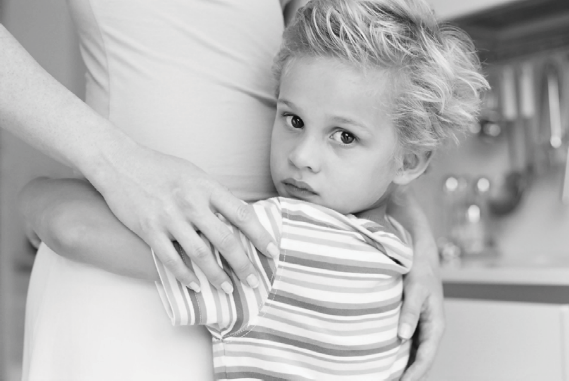 If I Could Only Tell You,I Would Say ...What would a young child with apraxia of speech say if they could and if talking wasn’t so difficult? What would they like to tell us? Maybe, some of the following:I feel nervous that you might ask me my name and I won’t be able to say it.I have the answer in my head but I need you to give me more time to answer so that I can say my words the best that I know how.I really want you to know that I am smart even though I don’t talk well yet.I want to hide sometimes when you ask me to use my words.It can be scary to be with new people who don’t understand what I want or need.It feels bad when kids say that I talk funny.Sometimes I point or try to use my hands to “talk” and show you what I mean.I feel happy when you let me know that you are proud of how I am learning to talk.Sometimes I need a big person to help include me as one of the gang.I need you to explain to the kids that even if I can’t talk well, I still want to play.There are times it just feels easier to be by myself so I won’t have to say things over and over again.Sometimes I just don’t know what to do when I cannot say the words. I might get upset or mad or sad because it is hard for me.There are things that I can do really great and it feels good when some‐ one notices those things.